Rando contéeLe 25 avril 2019Massif de l’EtoileMarseillePlan d’accèsCentre sportif de Fontainieu91 Chemin Rural de Fontainieu, 13014 Marseille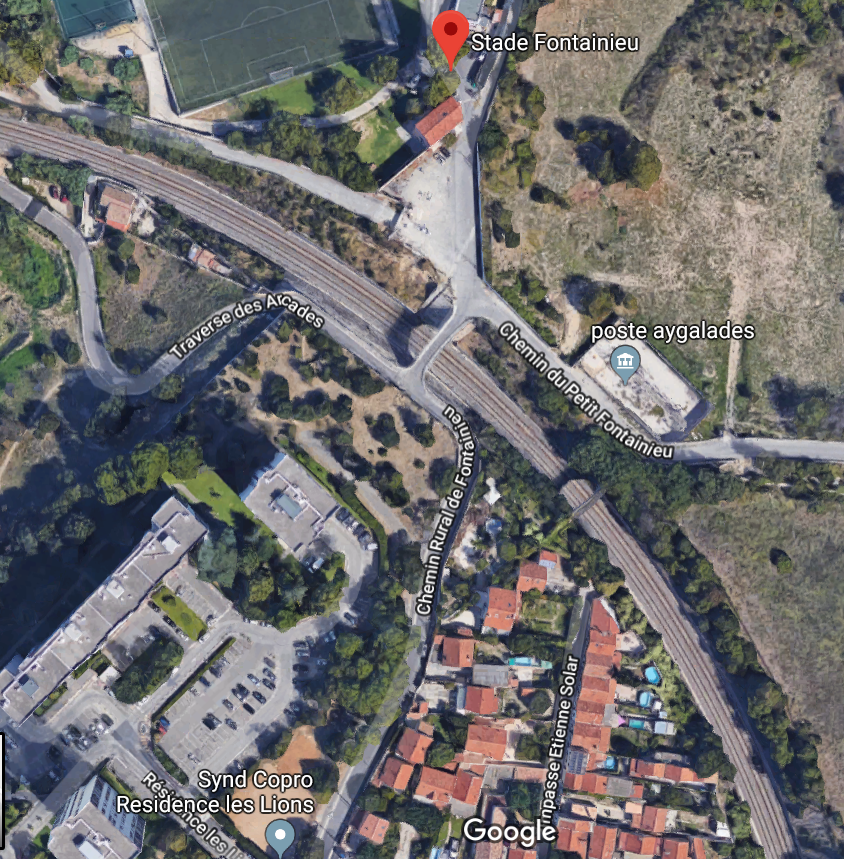 Description du projet OBJECTIFS : Lutter contre l’illettrisme.Donner aux enfants le goût de la randonnée et de la lecture.Découvrir son territoire. Sensibiliser les enfants à la thématique des émotions. LES PARTENAIRESLa participation de bénévoles de « Lire et faire lire » permettra deAllier le plaisir de la lecture et de la randonnée.Renforcer l’idée de solidarité intergénérationnelle. PUBLIC CIBLE9 classes Elèves de cycle 1  Les organisateursLe comité départemental de l’USEP 13 et la ligue de l’enseignement, en partenariat avec le réseau lire et faire et l’éducation nationaleLes classes participantesEcole maternelle du parc kalliste / enseignante Després Marlene / MS/GS /23 élèves Ecole maternelle du parc kalliste / enseignante Lubeight Oriane   / GS /22 élèves Ecole maternelle les Martégaux / enseignante Namia Vanessa   / PS/MS /25 élèves (10 PS)Ecole maternelle les Martégaux / enseignante Bayle Laetitia   / MS/GS /25 élèves Organisation Horaires : 9h à 15h00 9H à 9H30 Accueil des classes Départ échelonné en petit groupe avec un parent ou un enseignant et un bénévole du réseau lire et faire lire 9H30 à 11H30 :  Rando contée en suivant le parcours photo et en s’arrêtant aux 4 points lecture 11H30 à 12H30 : Pique-nique L’usep se charge d’apporter de l’eau et un léger ravitaillement pour les enfants 12H30 à 13H45 Atelier USEP et ligue en accès libre 13H45 à 15H Retour MémoPour les enseignants Réserver le bus et transférer le devis pour validation à l’usep 13 Prévoir des parents accompagnateurs en fonction du nombre de groupe Préparer les groupes et prévoir un document parcours par groupe Pour les enfants : Venir en tenue de sport Prévoir un repas Pour les parents Venir en tenue de sport Accompagner les groupes sur la rando